1ο ΕΠΑΝΑΛΗΠΤΙΚΟ ΦΥΛΛΑΔΙΟ ΣΤΗ ΓΕΩΓΡΑΦΙΑ  – ΕΙΔΗ ΧΑΡΤΩΝΟΝΟΜΑ: ………………………………………                               31-3-2020Ο Προκόπης θέλει να επισκεφτεί την Πάτρα.    Φτάνοντας στην πόλη σταματάει σε ένα τουριστικό περίπτερο , για να αγοράσει  κάτι που του είναι απαραίτητο για την ξενάγησή του.    Διαπιστώνει πως τα χρήματα που έχει μαζί του φτάνουν για να πάρει ένα από τα παρακάτω είδη:  Μια φωτογραφία της πόλης Ένα χάρτη της πόλης Ένα ζευγάρι κιάλια Μια πυξίδαΜπορείς να τον βοηθήσεις να κάνει τη σωστή επιλογή βάζοντας Χ σ’ ένα από τα παραπάνω είδη;………………………………………………………………………………………………………………………………………………………………………………………………………………………………………………………………………………………………………………………………………………………………………………………………………………………………………………………………………………………….Την επόμενη μέρα ο Προκόπης αποφάσισε να πάει μια εκδρομή στην ορεινή Αχαΐα, για να θαυμάσει τις ομορφιές της φύσης.Βάλε Χ στους δύο πιο σημαντικούς χάρτες που πρέπει να έχει μαζί του, για να φτάσει σε αυτά τα μέρη και να δει τις φυσικές ομορφιές τους. Ιστορικός χάρτης Οδικός χάρτης Ναυτικός χάρτηςΓεωμορφολογικός  χάρτηςΠαραγωγικός χάρτηςΤα παιδιά αποφασίζουν να πάνε από τη Θεσσαλονίκη στο Μεσολόγγι και συζητούν για το ποιον χάρτη πρέπει να χρησιμοποιήσουν. Αιτιολόγησε την απάντησή σου.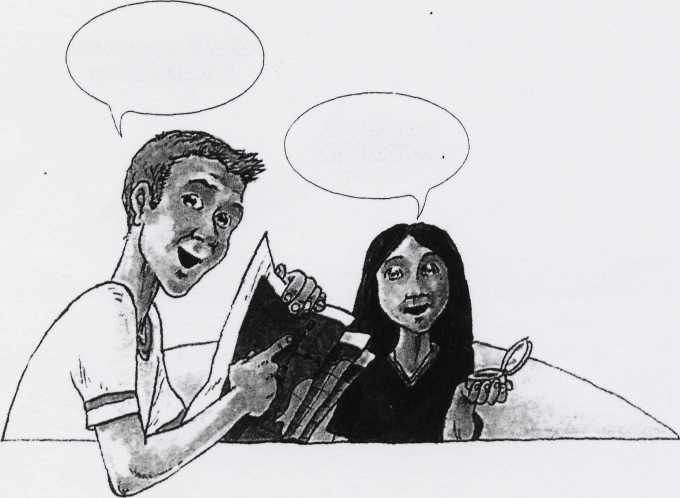 Γεωμορφολογικό χάρτηΟδικό χάρτηΠολιτικό χάρτηΤουριστικό χάρτηΘα χρησιμοποιήσουν τον……………………………………………………….                    χάρτη γιατί   ………………………………………………………………………………………………………………………………………………..…………………………………………………………………………………………………..